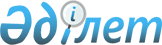 Қызылорда облысы Арал аудандық мәслихатының 2022 жылғы 26 желтоқсандағы № 352 "2023-2025 жылдарға арналған Қамыстыбас ауылдық округінің бюджеті туралы" шешіміне өзгерістер енгізу туралыҚызылорда облысы Арал аудандық мәслихатының 2023 жылғы 17 қарашадағы № 124 шешімі
      Қызылорда облысы Арал аудандық мәслихаты ШЕШІМ ҚАБЫЛДАДЫ:
      1. Қызылорда облысы Арал аудандық мәслихатының 2022 жылғы 26 желтоқсандағы № 352  "2023-2025 жылдарға арналған Қамыстыбас ауылдық округінің бюджеті туралы" Қызылорда облысы Арал аудандық мәслихатының 2022 жылғы 26 желтоқсандағы № 352 шешіміне мынадай өзгерістер енгізілсін:
      1-тармақ жаңа редакцияда жазылсын:
      "1. 2023-2025 жылдарға арналған Қамыстыбас ауылдық округінің бюджеті 1, 2, 3-қосымшаларға сәйкес, оның ішінде 2023 жылға мынадай көлемдерде бекітілсін:
      1) кірістер – 72 817 мың теңге;
      салықтық түсімдер – 3 029 мың теңге;
      негізгі капиталды сатудан түсетін түсімдер – 254 мың теңге;
      трансферттер түсімі – 69 534 мың теңге
      2) шығындар – 73 159 мың теңге;
      3)таза бюджеттік кредиттеу – 0;
      бюджеттік кредиттер – 0;
      бюджеттік кредиттерді өтеу – 0;
      4)қаржы активтерімен жасалатын операциялар бойынша сальдо – 0;
      қаржы активтерін сатып алу - 0;
      мемлекеттік қаржы активтерін сатудан түсетін түсімдер - 0;
      5)бюджет тапшылығы (профициті) – - 342 мың теңге;
      6) бюджет тапшылығын қаржыландыру (профицитін пайдалану) – 342 мың теңге;
      қарыздар түсімі – 0;
      қарыздарды өтеу – 0;
      бюджет қаражатының пайдаланатын қалдықтары - 342 мың теңге.".
      Аталған шешімнің 1-қосымшасы осы шешімнің қосымшасына сәйкес жаңа редакцияда жазылсын.
      2. Осы шешім 2023 жылғы 1 қаңтардан бастап қолданысқа енгізіледі және ресми жариялауға жатады. Қамыстыбас ауылдық округінің 2023 жылға арналған бюджеті
					© 2012. Қазақстан Республикасы Әділет министрлігінің «Қазақстан Республикасының Заңнама және құқықтық ақпарат институты» ШЖҚ РМК
				
      Арал аудандық мәслихатының төрағасы 

Б.Турахметов
Арал аудандық мәслихатының
2023 жылғы "17" қарашадағы
№ 124 шешіміне қосымшаАрал аудандық мәслихатының
2022 жылғы "26" желтоқсандағы
№ 352 шешіміне 1-қосымша
Санаты 
Санаты 
Санаты 
Санаты 
2023 жыл сомасы 
(мың теңге)
Сыныбы 
Сыныбы 
Сыныбы 
2023 жыл сомасы 
(мың теңге)
Ішкі сыныбы
Ішкі сыныбы
2023 жыл сомасы 
(мың теңге)
Атауы 
2023 жыл сомасы 
(мың теңге)
1
2
3
4
5
1. Кірістер
72 817
1
Салықтық түсімдер
3 029
01
Табыс салығы
50
2
Жеке табыс салығы
50
04
Меншiкке салынатын салықтар
2 979
1
Мүлiкке салынатын салықтар
87
3
Жер салығы
184
4
Көлік құралдарына салынатын салық
2 708
3
Негізгі капиталды сатудан түсетін түсімдер
254
03
Жердi және материалдық емес активтердi сату
254
1
Жерді сату
254
4
Трансферттердің түсімдері
69 534
02
Мемлекеттiк басқарудың жоғары тұрған органдарынан түсетiн трансферттер
69 534
3
Аудандардың (облыстық маңызы бар қаланың) бюджетінен трансферттер
69 534
Функционалдық топ
Функционалдық топ
Функционалдық топ
Функционалдық топ
2023 жыл сомасы
(мың теңге)
Бюджеттік бағдарламалардың әкімшісі
Бюджеттік бағдарламалардың әкімшісі
Бюджеттік бағдарламалардың әкімшісі
2023 жыл сомасы
(мың теңге)
Бағдарлама 
Бағдарлама 
2023 жыл сомасы
(мың теңге)
Атауы 
2023 жыл сомасы
(мың теңге)
2. Шығындар
73 159
01
Жалпы сипаттағы мемлекеттік қызметтер
38 076
124
Аудандық маңызы бар қала, ауыл, кент, ауылдық округ әкімінің аппараты
38 076
001
Аудандық маңызы бар қала, ауыл, кент, ауылдық округ әкімінің қызметін қамтамасыз ету жөніндегі қызметтер
38 076
07
Тұрғын үй-коммуналдық шаруашылық
3 151,6
124
Аудандық маңызы бар қала, ауыл, кент, ауылдық округ әкімінің аппараты
3 151,6
008
Елді мекендердегі көшелерді жарықтандыру
2 483,6
009
Елдi мекендердiң санитариясын қамтамасыз ету
457
011
Елді мекендердегі абаттандыру мен көгалдандыру
211
08
Мәдениет, спорт, туризм және ақпараттық кеңістiк
31 931,4
124
Аудандық маңызы бар қала, ауыл, кент, ауылдық округ әкімінің аппараты
31 931,4
006
Жергілікті деңгейде мәдени-демалыс жұмысын қолдау
31 931,4
3. Таза бюджеттік кредит беру
0
Бюджеттік кредиттер
0
5
Бюджеттік кредиттерді өтеу
0
4. Қаржы активтерімен жасалатын операциялар бойынша сальдо
0
Қаржы активтерін сатып алу
0
5. Бюджет тапшылығы (профициті)
-342
6. бюджет тапшылығын қаржыландыру (профицитін пайдалану)
342
8
Бюджет қаражатының пайдаланатын қалдықтары
342
1
Бюджет қаражатының бос қалдықтары
342
01
Бюджет қаражатының бос қалдықтары
342
2
Есепті кезеңнің соңындағы бюджет қаражатының қалдықтары
0
01
Есепті кезеңнің соңындағы бюджет қаражатының қалдықтары
0